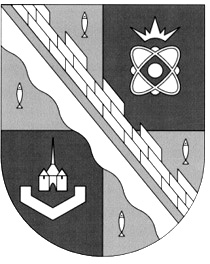                            администрация МУНИЦИПАЛЬНОГО ОБРАЗОВАНИЯ                                             СОСНОВОБОРСКИЙ ГОРОДСКОЙ ОКРУГ  ЛЕНИНГРАДСКОЙ ОБЛАСТИ                             постановление                                                     от 13/02/2023 № 375О внесении изменений в постановление администрацииСосновоборского городского округа от 29.03.2019 № 694 «Об установлении расходных обязательств Сосновоборского городского округа»В соответствие с Областным законом Ленинградской области от 19.12.2022 N 151-оз «Об областном бюджете Ленинградской области на 2023 год и на плановый период 2024 и 2025 годов», администрация Сосновоборского городского округа п о с т а н о в л я е т:1. Внести изменения в постановление администрации Сосновоборского городского округа от 29.03.2019 № 694 «Об установлении расходных обязательств Сосновоборского городского округа»:1.1. Пункт 1 постановления дополнить подпунктами:«1.84. по мониторингу деятельности субъектов малого и среднего предпринимательства ЛО;1.85. по материально-техническому обеспечению молодежных коворкинг-центров.1.86. по осуществлению отдельных государственных полномочий по финансовому обеспечению получения дошкольного образования в частных дошкольных образовательных организациях, в частных общеобразовательных организациях и у индивидуальных предпринимателей;1.87. по осуществлению отдельных государственных полномочий на ежемесячное денежное вознаграждение за классное руководство педагогическим работникам государственных и муниципальных общеобразовательных организаций;1.88. по осуществлению отдельных государственных полномочий по финансовому обеспечению получения начального общего, основного общего, среднего общего образования в частных общеобразовательных организациях, осуществляющих образовательную деятельность по имеющим государственную аккредитацию основным общеобразовательным программам;1.89. по осуществлению отдельных государственных полномочий по предоставлению бесплатного горячего питания обучающимся, получающим начальное общее образование в государственных и муниципальных образовательных организациях ».2. Отделу по связям с общественностью (пресс-центр) комитета по общественной безопасности и информации администрации (Бастина Е.А.) разместить настоящее постановление на официальном сайте Сосновоборского городского округа.3. Общему отделу администрации (Смолкина М.С.) обнародовать настоящее постановление на электронном сайте городской газеты «Маяк».4. Настоящее постановление вступает в силу со дня официального обнародования.5. Контроль за исполнением настоящего постановления оставляю за собой.Глава Сосновоборского городского округа 					    М.В. ВоронковИсп.: Дружинина Ирина Васильевнат. 8(81369)2-56-10   ТНКомитет финансовСОГЛАСОВАНО: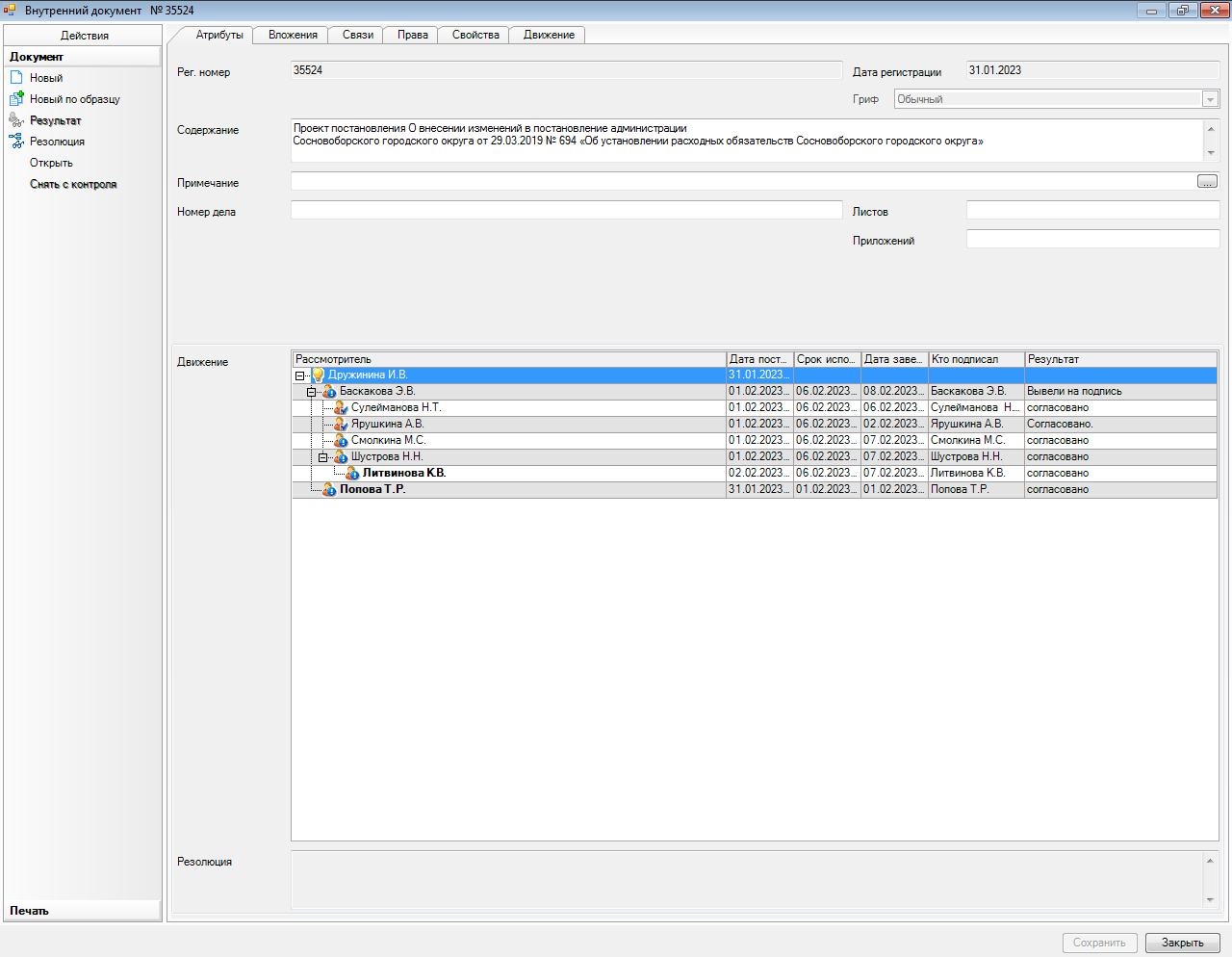 Рассылка:		КФ, ЦБ,КО